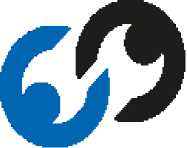 Faktura - daňový dokladBankovní spojeníČSOB a.s.Číslo účtu: 259358650/0300Dodací list číslo DLZ 103-8091430K úhradě této faktury prosím používejte pouze účet 259358650/0300.Tato dodávka JE náhradním plněním podle ustanovení §81 odst. 2 zákona č. 435/2004 Sb., o zaměstnanosti.JednotkováStrana 1 / 2Digitally signed by Bárto - el.fakturace PDFDate: 2018.02.22 08:20:57 +01:00Bartoň a Partner s.r.o.Chválkovice 580	IČO: 26810093779 00 OLOMOUC	DIČ: CZ26810093Spisová značka: C 27441 vedená u Krajského soudu v OstravěFaktura - daňový doklad	6838-008186Celkem CZK bez DPH	6 079,12Částka DPH 21%	1 276,62Celkem CZK včetně DPH	7 355,74Specifikace DPH částky (CZK)V souvislosti s novelou zákona č. 435/2004 Sb. o zaměstnanosti Vás žádáme o urychlené potvrzení e-mailové adresy, na kterou budete informováni o zaevidování svého dokladu do evidence NP.Zkontrolujte si prosím, zda na obdrženém daňovém dokladu máte uvedené své aktuální DIČ. DIČ se musí uvádětv kontrolním hlášení i u neplátců DPH při nákupu nad 10.000 Kč. Pokud by bylo třeba DIČ upravit, dejte nám prosím vědět na efakturace@bartonapartner.cz.Předem Vám děkujeme!Vystavitel tohoto daňového dokladu čestně prohlašuje, že není v insolvenčním ani obdobném řízení, a že se zavazuje zde vyčíslenou hodnotu DPH uhradit včas a řádně příslušnému správci daně.Smluvní pokuta za nedodržení termínu splatnosti: 0,05 % z fakturované částky za každý den prodlení ( dle Všeobecných obchodních podmínek ).Na fakturované zboží, na které se vztahuje zákon č.22/1997 Sb. a nařízení vlády č. 171/1997 Sb. ve znění pozdějších předpisů, bylo vydáno prohlášení o shodě.Příslušná dokumentace je k dispozici v provozovně dodavatele.ČESTNÉ PROHLÁŠENÍ: Prohlašujeme čestně, že Bartoň a Partner s.r.o., ve sledovaném kalenářním roce 2018, je zaměstnavatelem zaměstnávajícím více než50% zaměstnanců se zdravotním postižením (ZPS) a tím splňuje podmínku uvedenou v § 81,odst. 2 písm. b) zákona č. 435/2004 Sb., o zaměstnanosti, v platném znění.OdběratelStátní veterinární správa Slezská 100/7 Praha 2, 120 56 Česká Republika IČ:00018562Dodací adresaStátní veterinární správa Inspektorát Ústí nad Orlicí Inspektorát Ústí nad Orlicí Smetanova 43 Ústí nad Orlicí, 562 01 Česká RepublikaSleva %0,00Datum vystavení22.02.18Číslo objednávky zákazníka1/2018Datum zdaň. plnění22.02.18Kód prodejce1151Datum splatnosti15.03.18ID uživateleACTIVA\NAVRTCSERVICEKód platební podmínkydo 21 dníKód způsobu platbyPřevodem bez zaokrouhleníČísloPopisMnožství KScenaCena bez DPHDPH %DPHCena celkem1324/2103110REY Copy Paper A4/80g (5ks - 2500listů )10320,003 200,0021672,003 872,001309/4141120Zakl.obal U A4 závěsný transp.-sklovitý (100ks)1051,60516,0021108,36624,361309/2026000Zakládací obal A4 "L" - čirý (10ks)1522,90343,502172,14415,641309/0010222Zakládací obal L Premium 110 mic. (100ks)- žlutý1116,00116,002124,36140,361309/0010220Zakládací obal L Prémium 110 mic. (100ks)- červený1116,00116,002124,36140,361307/6301400Rozlišovač 10,5x24cm barevný mix (100ks)131,1031,10216,5337,631308/1308383Rychlovazač ROC EKO -papír.nezáv.zelen102,3623,60214,9628,560012/1102045KT Solidly, hrot 0,5 mm, mix 3 barev205,80116,002124,36140,360016/0231650Náplň needle point pro KT Solidly - modrá101,6916,90213,5420,440040/0200000Tužka dřevěná s pryží HB -1 ks200,7014,00212,9416,940043/9511710Pryž MAPED TECHNIC DUO - kombinovaná53,7018,50213,8922,390062/8552051Zvýrazňovač CENTROPEN 8552 - žlutý112,3012,30212,5814,880062/8552052Zvýrazňovač CENTROPEN 8552 - oranžový112,3012,30212,5914,890062/8552059Zvýrazňovač CENTROPEN 8552 - zelený112,3012,30212,5814,880062/2822052Zvýrazňovač CENTROPEN 2822 - oranžový16,306,30211,327,620062/2822059Zvýrazňovač CENTROPEN 2822 - zelený16,306,30211,327,620062/2822051Zvýrazňovač CENTROPEN 2822 - žlutý16,306,30211,337,630073/2636012OHP-Marker CENTROPEN 2636 F perm. - černý59,5447,702110,0157,710073/2636010OHP-Marker CENTROPEN 2636 F perm. - zelený59,5447,702110,0257,721320/9354311Sešívačka MAPED Half-Strip Essentials Metal524,80124,002126,04150,041320/9024610Drátky do sešívaček OA 24/6 (1 000 ks)102,8328,30215,9434,241330/8100400Obálka ELCO C4 samolep. s KP, VT (50 ks)1233,50233,502149,04282,541330/0233404Obálka C6 samolepicí bílá 80g - 50ks116,7016,70213,5120,211330/3077587Obálka - taška E4 samolepicí X dno 280x400mm105,2352,302110,9863,281331/2400070Kniha záznamní 55104 A5 link. 100 lis816,60132,802127,89160,691331/2454204Kniha záznamní 54204 A4 linka 200 listů570,60353,002174,13427,131331/7030300College blok link. A4 - 50 listů324,1072,302115,1887,481331/7151870Kancelářský blokA4 1001. šitý,linka,perforace319,6058,802112,3571,151331/7054400Školní sešit 544 A5, 40 listů - linka Premium34,5913,77212,8916,661318/0020007Bloček Stick'n/Hopax 76 x 76 mm, žlutý53,8819,40214,0823,481318/5644100Post-it Neon 670/5 15x50mm - 5ks ass175,6075,602115,8791,470101/1100200Lep.tyčinka KORES 15 gr.221,5043,00219,0352,030101/1100700Lepicí tyčinka KORES 20 gr.326,6079,802116,7696,560094/0300000Jednorázový korekční strojek OA 5mm x 8m59,0945,45219,5454,990230/9000110Baterie Panasonic,Alkaline Power, blistr 4 ks AAA233,8067,602114,2081,800,000,00